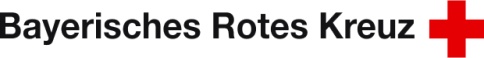 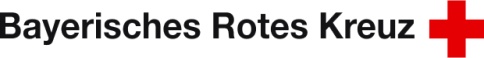 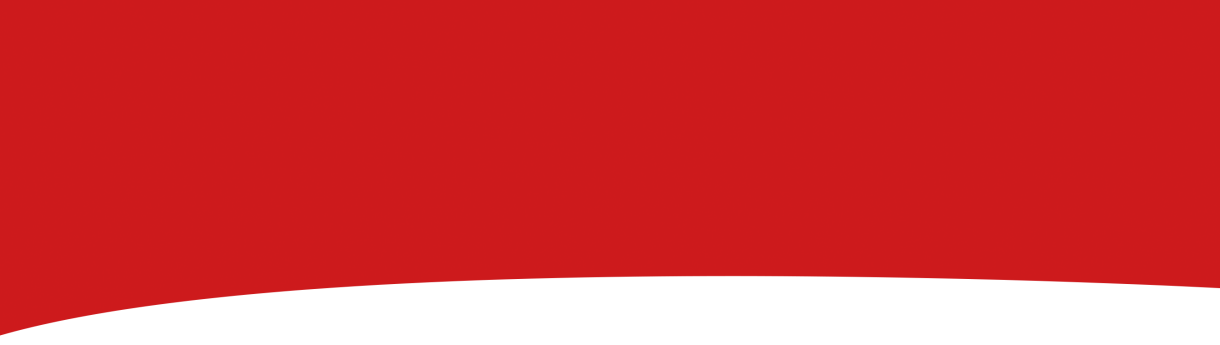 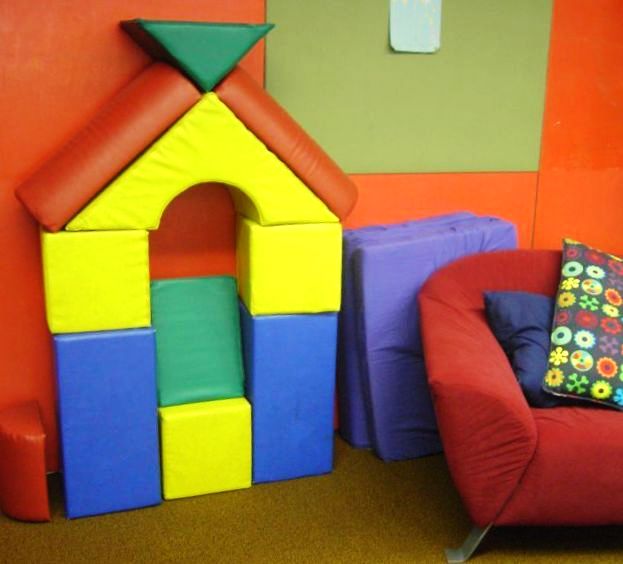 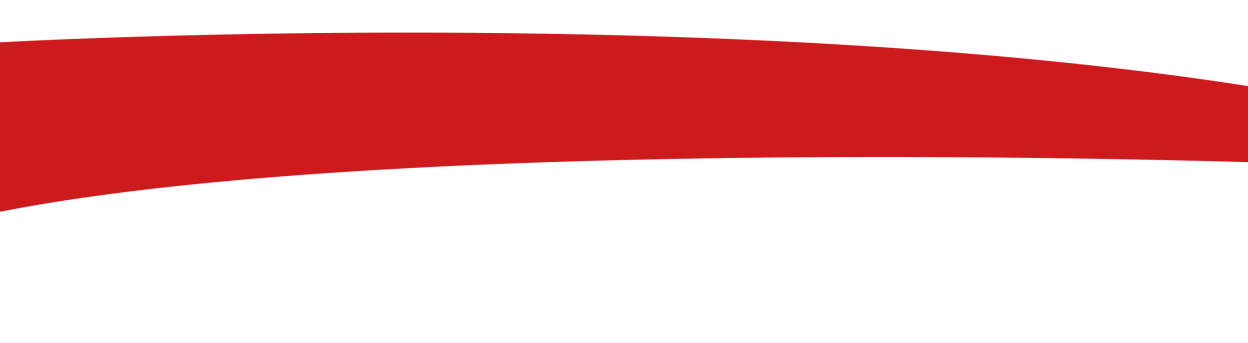 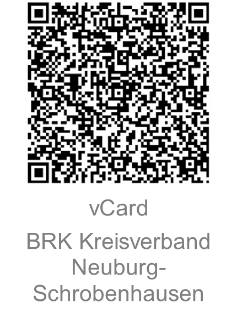 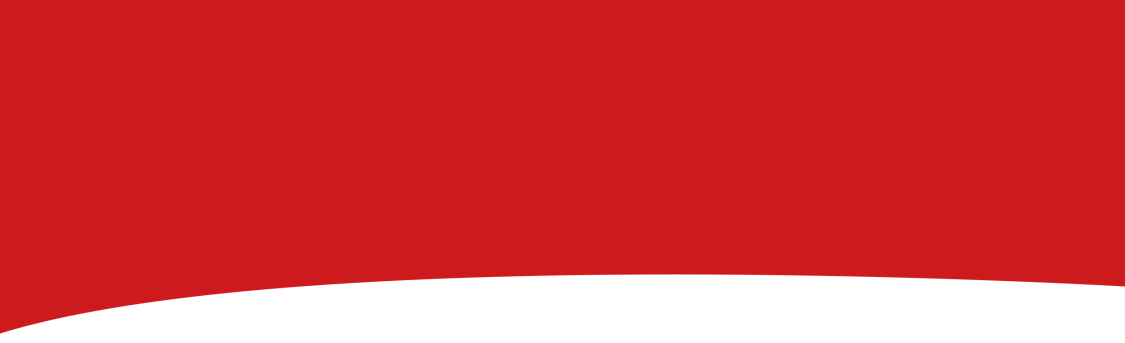 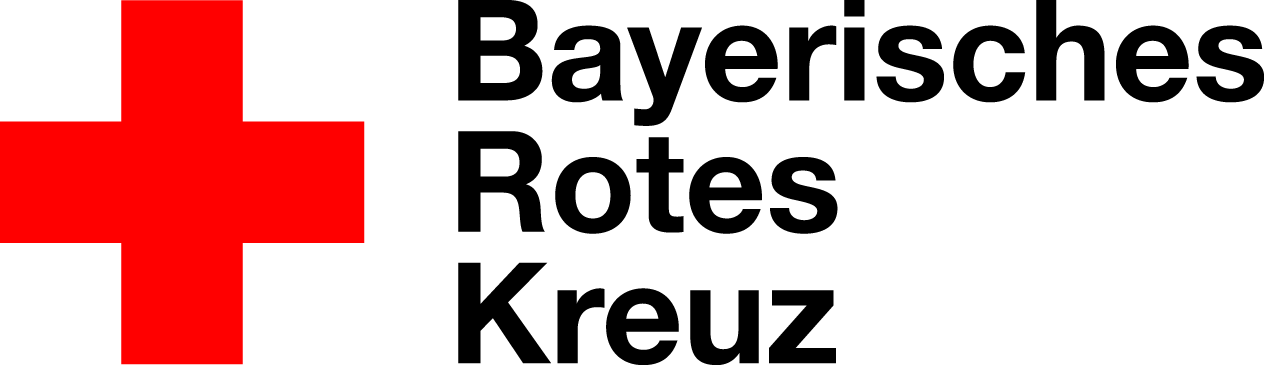  Gebührenordnung ab September 2024   Mittagessen kann optional dazugebucht werden. KontaktIhre Ansprechpartner bei Fragen zur Anmeldung: Grundschule Oberhausen, Tel. +49 8431 8299Ihre Ansprechpartner bei Fragen zur Randzeitenbetreuung: Tel. +49 173 3013047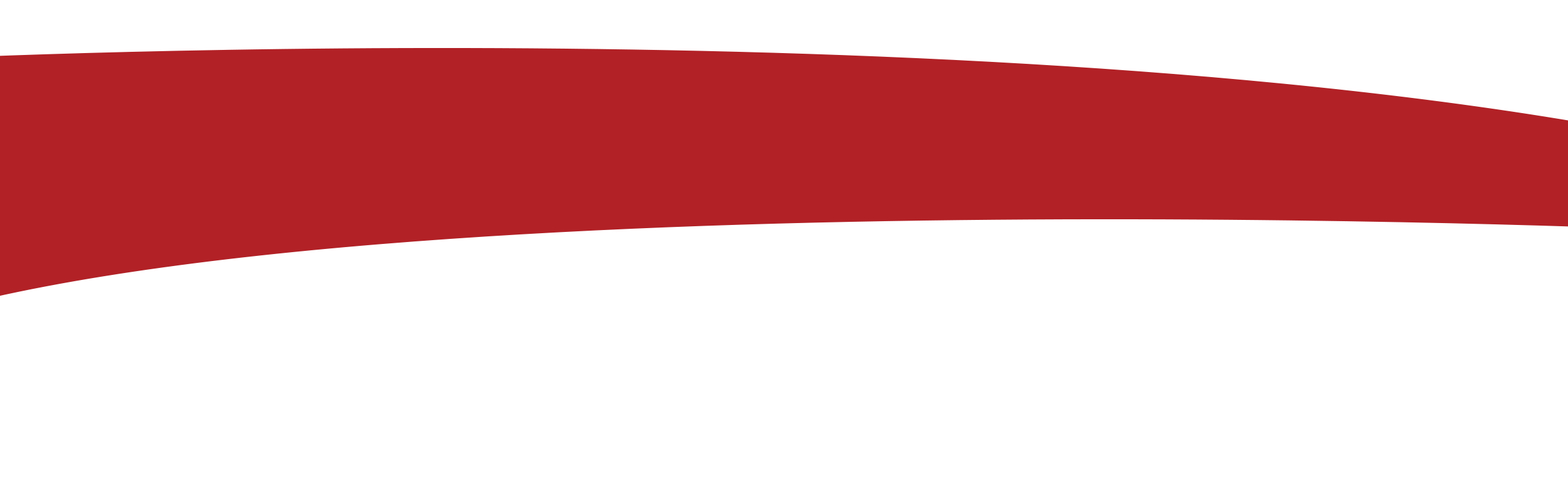 AngebotBetreuungszeiten
Mo – DoBetreuungszeiten
freitagsMonatsgebührMonatsgebührMonatsgebührMonatsgebührMonatsgebührAngebotBetreuungszeiten
Mo – DoBetreuungszeiten
freitags1
Tag/Woche2
Tage/Woche3
Tage/Woche4
Tage/Woche5
Tage/WocheOGTSSchulschluss bis
14:00 o. 16:00 Uhr------------Randzeitenbetreuungbis 14:00 Uhr(nur OGTS-Kinder möglich)23,00 €